Level 49, Rialto Tower South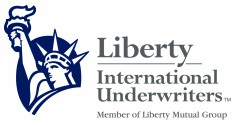 525 Collins StreetMelbourne VIC 3000PO Box 117Collins Street West VIC 8007For all enquiries please contact JLT SportWeb: afl.jltsport.com.auEmail: jltsport@jlta.com.au Phone: 1300 130 373Certificate of CurrencyGeneral Public & Products Liability InsuranceThis certificate is issued as a matter of information only and confers nor rights upon the holder. It does not amend, extend or alter the coverage afforded by the Policy(ies) listed.It is only a summary of the cover provided and reference must be made to the current Policy wording for full details. It is current at the date of issue only.	Policy Number:	400175	Insured Name:	Ipswich Central Junior Australian Football Club	Period of Insurance:	From:	1st November 2014 at 4pm Local Eastern Standard Time	To:	1st November 2015 at 4pm Local Eastern Standard Time	Situation:	Worldwide excluding USA & CanadaInterest Insured:	Legal liability to third parties for bodily injury and property damage arising out of the activities of the InsuredLimit of Indemnity:	Public Liability	$20,000,000 Products Liability	$20,000,000	Errors & Omissions	$20,000,000	Deductible:	$1,000 each and every occurrence (costs inclusive)	Insurer:	Liberty International Underwriters (65%)Trading name of Liberty Mutual Insurance Company ARBN 086 083 605Lloyds of London – DR391808 (35%)	Remarks:	The indemnity granted by this Policy extends to Ipswich City Councilas principal, in respect of that principal's vicarious liability for the negligent acts or omissions of the Insured pursuant to Definition 2.5 and arising out of the Insured's business, but this Policy does not extend to the liability of the principal howsoever arising out of the negligence, breach of contract or breach of duty of such principal.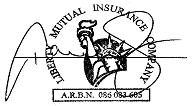 Authorised Representative of Liberty International Underwriters	Date:	5 November 20142014/2015 Australian Football National Risk Protection ProgrammeGet cash for your club with FIT Health Insurance!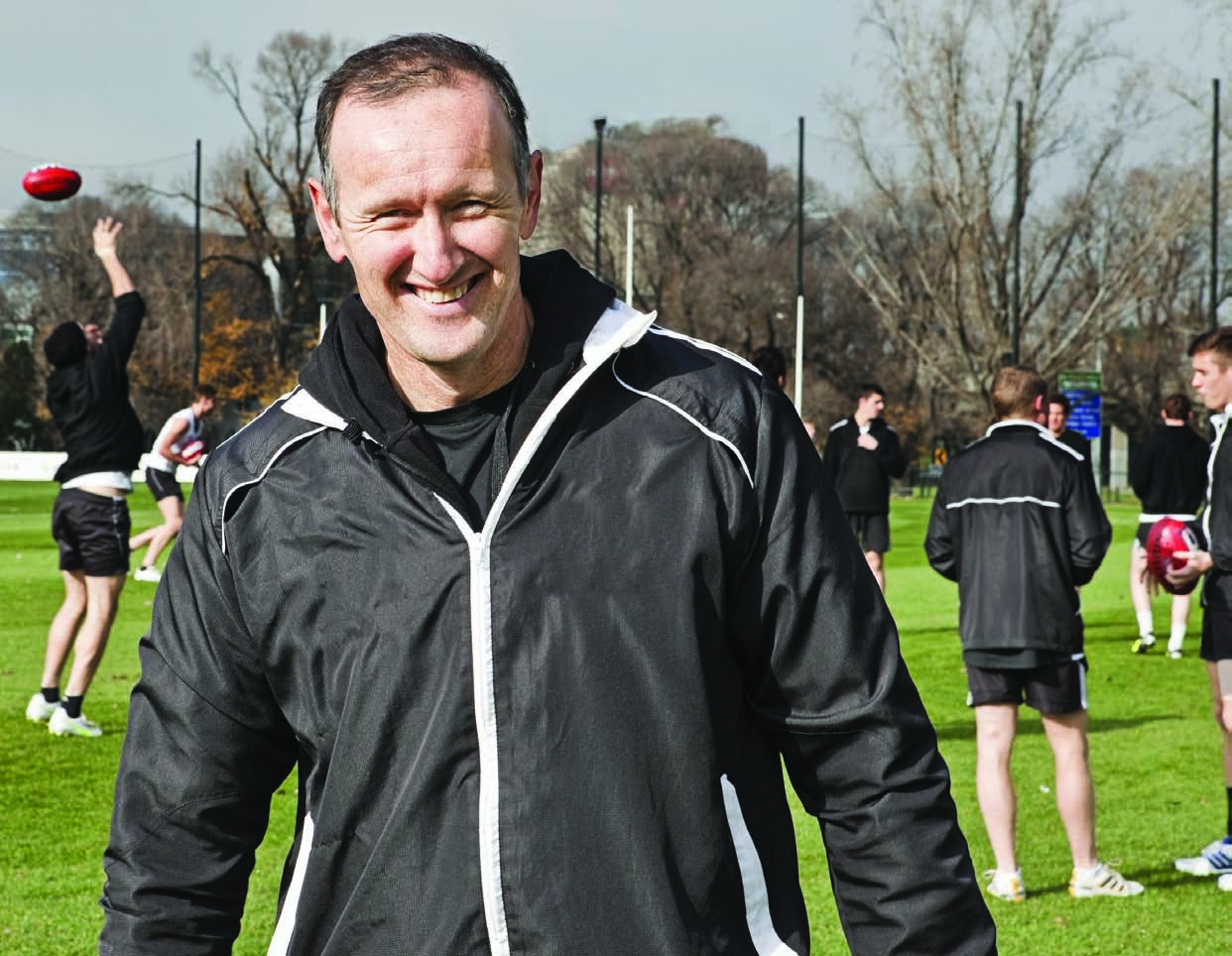 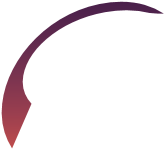 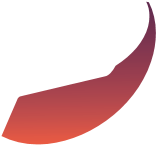 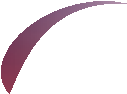 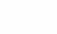 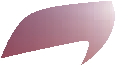 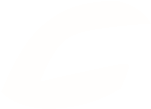 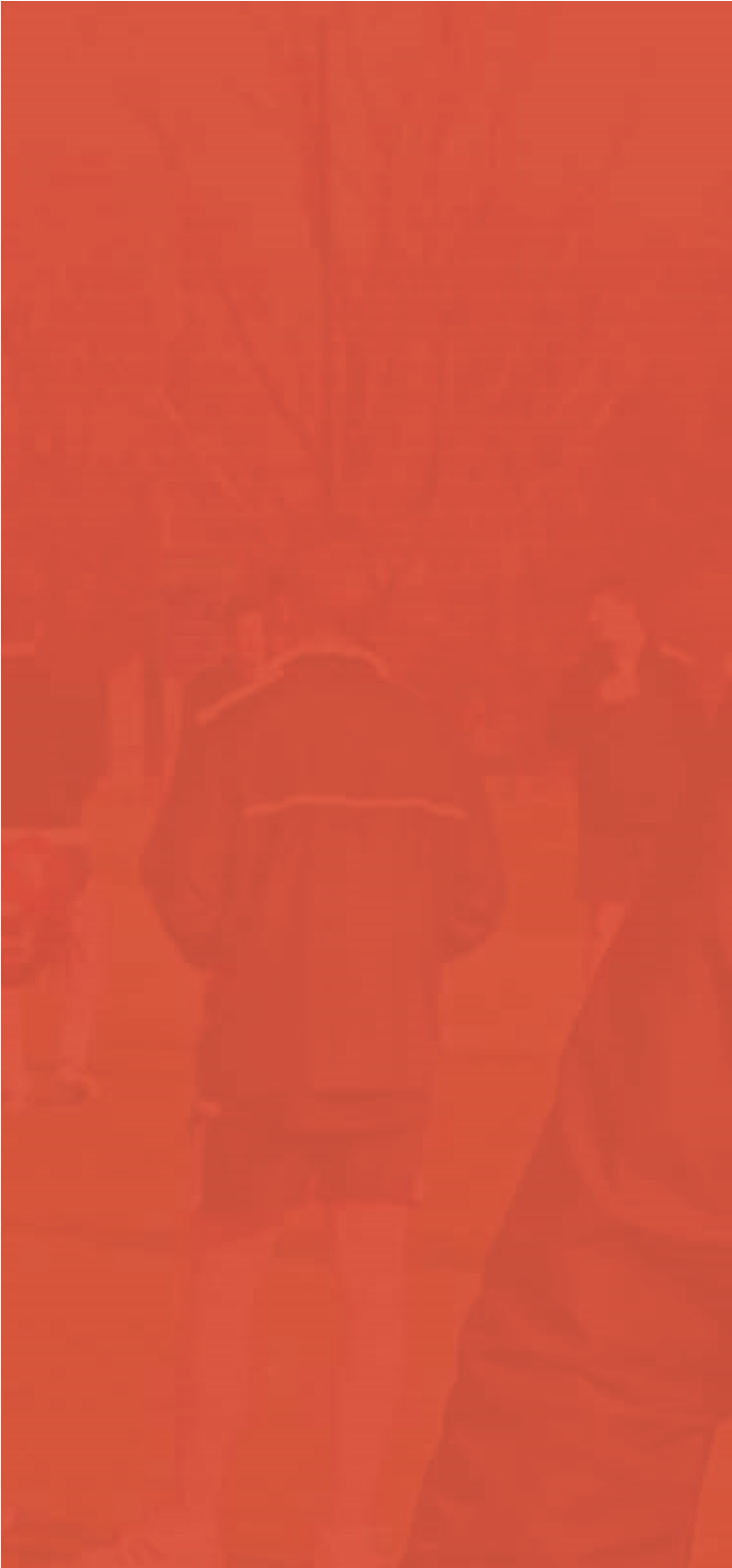 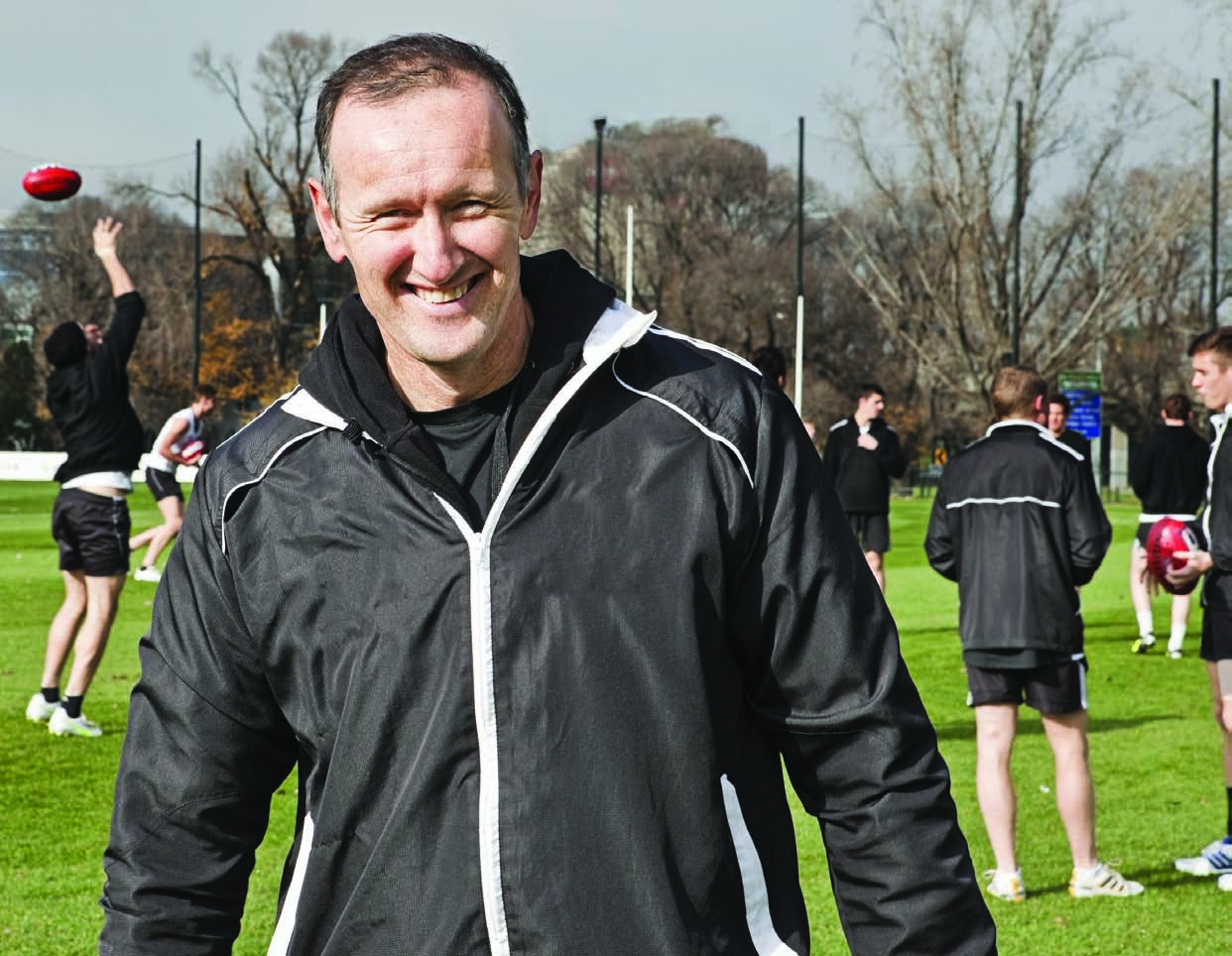 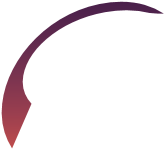 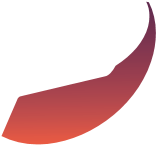 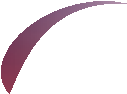 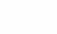 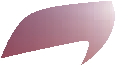 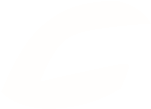 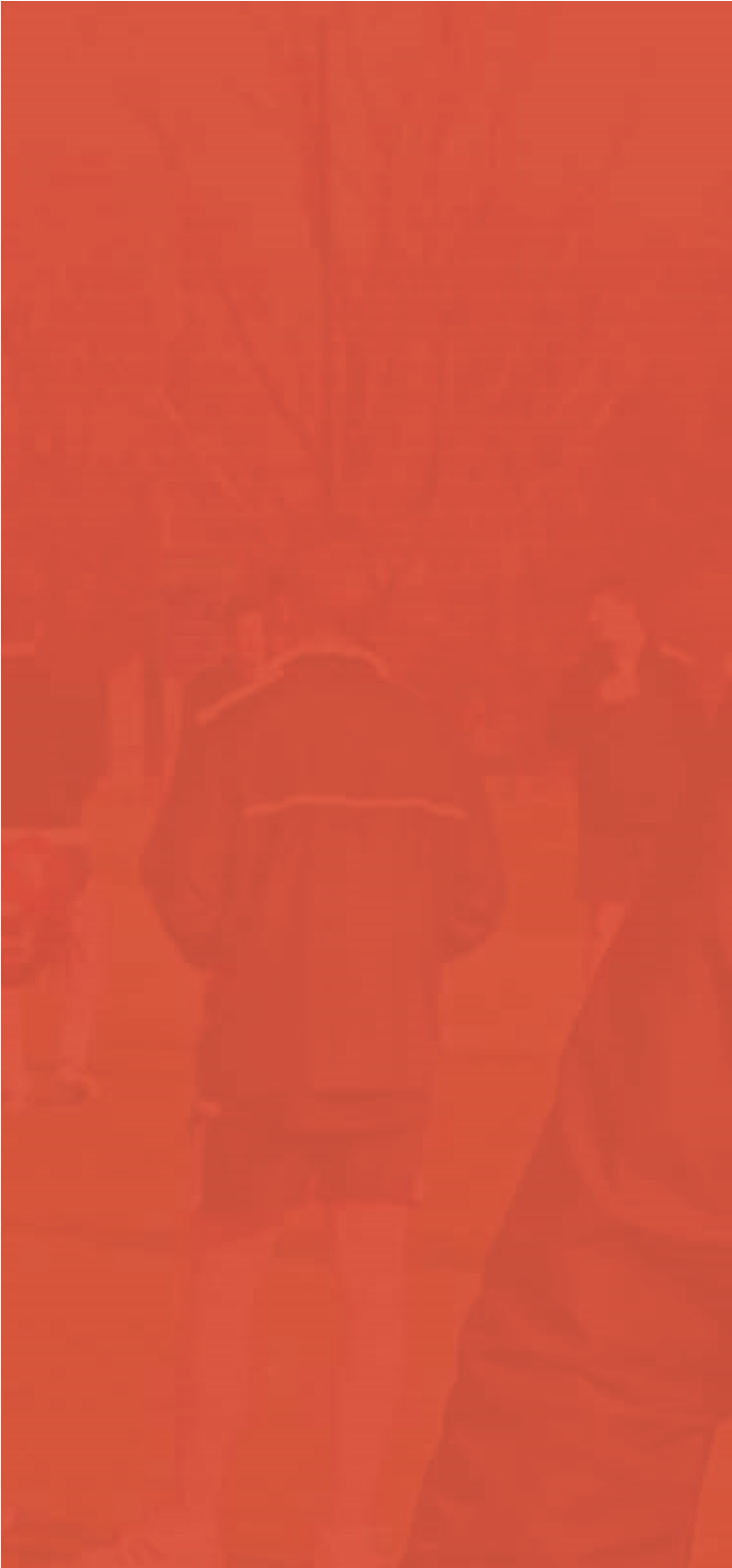 